SISTEMATIKA USULAN PENELITIANUsulan   penelitian    STTNAS Yogyakarta   maksimum   berjumlah   20   halaman   (tidak termasuk  halaman  sampul,  halaman  pengesahan,  dan  lampiran),  yang  ditulis menggunakan font Times New Roman ukuran 12 dengan jarak baris 1,5 spasi batas atas 3cm, batas kiri 4cm, batas kanan 2,5cm, batas bawah 2,5cm kecuali ringkasan satu spasi dan ukuran kertas A-4 serta mengikuti sistematika sebagai berikut.HALAMAN SAMPUL (Lampiran 1.1).HALAMAN PENGESAHAN (Lampiran 1.2). DAFTAR ISIRINGKASAN (maksimum satu halaman)Kemukakan  tujuan  jangka  panjang  dan  target  khusus  yang  ingin  dicapai  serta  metode yang akan dipakai dalam pencapaian tujuan tersebut. Ringkasan harus mampu menguraikan secara cermat dan singkat tentang rencana kegiatan yang diusulkan.BAB 1. PENDAHULUANUraikan latar belakang pemilihan topik penelitian yang dilandasi oleh keingintahuan peneliti dalam mengungkapkan  suatu  gejala/konsep/dugaan  untuk  mencapai  suatu  tujuan.  Perlu dikemukakan hal-hal yang melandasi atau argumentasi yang menguatkan bahwa penelitian tersebut penting untuk dilaksanakan. Masalah yang akan diteliti harus dirumuskan secara jelas disertai dengan pendekatan dan konsep untuk menjawab permasalahan, pengujian hipotesis atau dugaan yang akan dibuktikan. Dalam perumusan masalah dapat dijelaskan definisi, asumsi, dan lingkup yang menjadi batasan penelitian. Pada bagian ini juga perlu dijelaskan tujuan penelitian secara ringkas dan target luaran yang ingin dicapai. Pada bab ini juga dijelaskan luaran apa yang ditargetkan serta kontribusinya terhadap ilmu pengetahuan. Buatlah rencana capaian seperti pada Tabel 1 sesuai luaran yang ditargetkan.Tabel 1 Rencana Target Capaian1,2,3,4 Isi dengan tidak ada, draft, submitted, accepted, atau publishedBAB 2. RENSTRA PENELITIAN Dalam bab ini (maksimum 3 halaman), uraikan dan ulas Renstra/RIP penelitian Institusi, khususnya peta jalan penelitian bidang unggulan, luaran penelitian yang terkait dengan penelitian yang diusulkan, dan bagaimana sinergi antar kelompok penelitian dibangun untuk menghasilkan inovasi yang ditargetkan. Jelaskan pula pentingnya penelitian yang diusulkan dalam mendukung capaian Rencana strategis penelitian Institusi.BAB 3. TINJAUAN PUSTAKA Kemukakan  state  of  the  art  dalam  bidang  yang  diteliti,  peta  jalan  penelitian    pengusul yang mengacu kepada RENSTRA atau bidang unggulan perguruan tinggi sebagai acuan primer serta  hasil  Penelitian   yang  up  to  date  dan  relevan  dengan  mengutamakan  hasil  penelitian  pada jurnal ilmiah.  Jelaskan juga studi pendahuluan yang telah dilaksanakan dan hasil yang sudah dicapai oleh pengusul. BAB 4. METODE PENELITIANMetode  penelitian    berisi alat, bahan yang digunakan, lokasi serta data yang digunakan, dilengkapi  juga dengan  bagan  alir  penelitian    yang  menggambarkan  apa yang sudah  dilaksanakan  dan  dicapai  sebelumnya  sesuai  peta  jalan  penelitian   perguruan tinggi. Akan lebih baik jika penyajian dapat dikaitkan dengan capaian peneliti yang dapat dijadikan sebagai  referensi  untuk  melanjutkan  kegiatan  penelitian   yang  akan  diusulkan dan yang akan dikerjakan selama periode penelitian . Metode harus menjelaskan secara utuh tahapan   penelitian yang jelas,  luaran,  indikator  capaian  yang terukur  di  setiap tahapanBAB 5. BIAYA DAN JADWAL PENELITIAN Jadwal PenelitianJadwal penelitian disusun dalam bentuk bar chart untuk rencana penelitian  yang diajukan dan sesuai dengan format pada Lampiran 1.3.DAFTAR PUSTAKADaftar pustaka disusun berdasarkan sistem nama dan tahun, dengan urutan abjad nama pengarang,  tahun,  judul  tulisan,  dan  sumber.  Hanya  pustaka  yang dikutip  dalam  usulan penelitian  yang dicantumkan di dalam daftar pustaka.LAMPIRAN-LAMPIRANLampiran 1.1. Halaman Sampul(Jenis Font Times New Roman : 12, spasi 1.5)USULAN PENELITIAN INTERNAL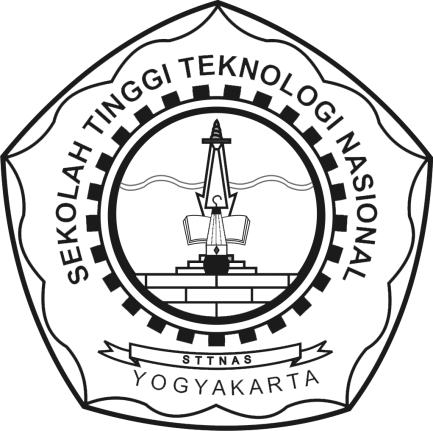 JUDUL PENELITIANTIM PENGUSUL(Nama ketua dan anggota tim, lengkap dengan gelas dan NIDN)PROGRAM STUDI ....SEKOLAH TINGGI TEKNOLOGI NASIONAL YOGYALARTABulan dan TahunLampiran 1.2 Halaman Pengesahan	(Jenis Font Times New Roman : 12, Spasi 1.5 )Lampiran 1.3.Format Jadwal Penelitian(Jenis Font Times New Roman : 12, Spasi 1.5)(Jenis Font Times New Roman : 12, Spasi 1.5)Lampiran 1.4. Format Susunan Organisasi Tim Peneliti/Pelaksanan dan Pembagian Tugas(Jenis Font Times New Roman : 12, Spasi 1.5)Lampiran 1.5. Format Biodata Ketua/Anggota Tim Peneliti/PelaksanaIdentitas DiriRiwayat PendidikanPengalaman Penelitian dalam 5 Tahun Terakhir(Bukan Skripsi, Tesis maupun Disertasi)*Tuliskan sumber pendanaan baik dari skema Penelitian DIKTI maupun sumber lainnya.Pengalmaan Pengabdian Kepada Masyarakat dalam 5 Tahun Terakhir*Tuliskan sumber pendanaan baik dari skema Penelitian DIKTI maupun sumber lainnya.Publikasi artikel Ilmiah Dalam Jurnal alam 5 Tahun TerakhirPemakalah Seminar Ilmiah (Oral Presentation) dalam 5 Tahun TerakhirKarya Buku dalam 5 Tahun TerakhirPerolehan HKI dalam 5-10 Tahun TerakhirPengalaman Merumuskan Kebijakan Publik/Rekayasa Sosial Lainnya dalam 5 Tahun TerakhirPenghargaan dalam 10 Tahun Terakhir (dari pemerintah, asosiasi atau institusi lainnya)Semua data yang saya isikan dan tercantum dalam biodata ini adalah benar dan dapat dipertanggungjawabkan  secara hukum.  Apabila di  kemudian  hari  ternyata dijumpai  ketidak- sesuaian dengan kenyataan, saya sanggup menerima sanksi.Demikian biodata ini saya buat dengan sebenarnya untuk  memenuhi  salah  satu  persyaratan dalam pengajuan Usulan Penelitian InternalKota, tanggal-bulan-tahunPengusul, Tanda tangan( Nama Lengkap beserta  Gelar )(Jenis Font Times New Roman : 12, Spasi 1.5)Lampiran 1.6. Format Surat Pernyataan Ketua PenelitiKOP PERGURUAN TINGGISURAT PERNYATAAN KETUA PENELITI/PELAKSANAYang bertanda tangan di bawah ini :Nama			: .............................................NIDN			: .............................................Pangkat/Golongan	: .............................................Jabatan Fungsional	: .............................................Dengan ini menyatakan bahwa Usulan Penelitian saya dengan judul :..........................................................................................................................................................................................................................................................................................................yang diusulkan ke P3M STTNAS Yogykarta untuk tahun anggaran semester ......................... bersifat original dan belum pernah di biayai oleh lembaga/sumber dana lain.Bilamana di kemudian hari ditemukan ketidaksesuaian dengan pernyataan ini, maka saya bersedia dituntut dan diproses sesuai dengan ketentuan yang berlaku dan mengembalikan seluruh biaya Penelitian yang sudah di terima ke kas STTNAS Yogykarta.Demikian pernyataan ini dbuat dengan sesungguhnya dan dengan sebenar-benarnya.Lampiran 1.7 Format surat Pernyataan Luaran PenelitianKOP PERGURUAN TINGGISURAT PERNYATAAN LUARAN PENELITIANYang bertanda tangan di bawah ini :Nama			: ........................................NIDN			: ........................................Pangkat/Golongan	: ........................................Jabatan Fungsional	: ........................................Dengan ini menyatakan bahwa Penelitian saya dengan judul :.....................................................................................................................................................yang diusulkan ke P3M STTNAS Yogyakarta untuk tahun anggaran semester .......................Dengan Luaran Penelitian akan berupa :Bilamana  di  kemudian  hari  ditemukan  ketidaksesuaian  dengan  pernyataan  ini,  maka  saya bersedia  dituntut  dan  diproses  sesuai  dengan  ketentuan  yang  berlaku  dan  mengembalikan seluruh biaya Penelitian  yang sudah diterima ke kas STTNAS Yogyakarta.Demikian pernyataan ini dibuat dengan sesungguhnya dan dengan sebenar benarnya.(Jenis Font Times new Roman:12, Spasi 1.5)Lampiran 1.8 Format Lembar Revisi  Seminar Proposal Penelitian InternalLEMBAR REVISI  SEMINAR USULAN PENELITIAN  INTERNALNama Dosen		: ...............................................................................................................NIDN			: ............................................................................................................... Reviewer I		: ...............................................................................................................Reviewer II		: ...............................................................................................................Judul Penelitian	: ...............................................................................................................Telah melakukan revisi sesuai dengan saran yang disampaikan dengan rincian berikut ini.*)   Melampirkan lembar saran dan masukan dari reviewer pada saat seminar usulan/ lembar notulen seminar proposalNoJenis LuaranIndikator Capaian1Publikasi Ilmiah Nasional2Publikasi Ilmiah Nasional Terakreditasi3Publikasi Ilmiah Internasional4Publikasi Ilmiah Internasional TerakreditasiLampiran 1.Dukungan sarana dan prasarana Penelitian menjelaskan fasilitas    yang menunjang Penelitian, yaitu prasarana utama yang diperlukan   dalam Penelitian ini dan ketersediannya di perguruan tinggi pengusul. Apabila tidak tersedia, jelaskan bagaimana cara mengatasinya.Lampiran 2.Susunan organisasi tim peneliti dan pembagian tugas (Lampiran 1.4).Lampiran 3.Biodata ketua dan anggota (Lampiran 1.5)Lampiran 4.Surat Pernyataan ketua peneliti (lampiran 1.6)Lampiran 5.Surat Pernyataan Luaran Penelitian (Lampiran 1.7)Lampiran 6.Lembar revisi seminar usulan (Lampiran 1.8)Judul:............................................................................................Ketua PenelitiNama Lengkap:............................................................................................NIDN:............................................................................................Jabatan Fungsional:............................................................................................Prodi:............................................................................................Nomor HP:............................................................................................Alamat surel (e-mail):............................................................................................Anggota Peneliti (1)Nama Lengkap:............................................................................................NIDN:............................................................................................Perguruan Tinggi:............................................................................................Anggota Peneliti (2)Nama Lengkap............................................................................................NIDN............................................................................................Perguruan Tinggi............................................................................................Anggota Mahasiswa (1)Nama Lengkap............................................................................................NIDN............................................................................................Perguruan Tinggi............................................................................................Lama Penelitian Keseluruhan:.............. BulanLokasi Penelitian:............................................................................................Luaran Penelitian:Publikasi Nasional tidak Terakreditasi/Terakreditasi/ InternasionalBiaya Penelitian Keseluruhan:Rp. ....................Kota, tanggal-bulan-tahunMenyetujuiKepala P3m STTNASKetua PenelitiTanda tanganTanda tangan(Nama Lengkap)(Nama Lengkap)NIP/NIKNIP/NIKMengetahuiKetua STTNASTanda tangan(Nama Lengkap)NIP/NIKNoJenis KegiatanBulanBulanBulanBulanBulanBulanNoJenis Kegiatan123.........1Kegiatan 12Kegiatan 23.................4.................5.................6Kegiatan ke-nNoNama/NIDNInstansi AsalBidang IlmuAlokasi waktu (Jam/Minggu)Uraian Tugas1231Nama Lengkap (dengan gelar)2Jenis Kelamin3Jabatan Fungsional4NIP/NIK/Identitas Lainnya5NIDN6Tempat dan Tanggal Lahir7E-mail8Nomor Telepon/HP9Alamat Kantor10Nomor Telepon/Faks11Lulusan yang Telah DihasilkanS-1=...orang; S-2=...orang; S-3=....orang12   Mata Kuliah Yang Diampu12   Mata Kuliah Yang Diampu112   Mata Kuliah Yang Diampu12   Mata Kuliah Yang Diampu212   Mata Kuliah Yang Diampu12   Mata Kuliah Yang Diampu312   Mata Kuliah Yang Diampu12   Mata Kuliah Yang DiampuDst.S-1S-2S-3Nama Perguruan TinggiBidang IlmuTahun Masuk-LulusJudul Skripsi/Tesis/DisertasiNama Pembimbing/PromotorNoTahunJudul PenelitianPendanaanPendanaanNoTahunJudul PenelitianSumber*Jml (Juta Rp)123DstNoTahunJudul Pengabdian Kepada MasyarakatPendanaanPendanaanNoTahunJudul Pengabdian Kepada MasyarakatSumber*Jml (Juta Rp)123DstNoJudul Artikel IlmiahNama JurnalVolume/Nomor/Tahun123DstNoNama Pertemuan Ilmiah/SeminarNama Artikel IlmiahWaktu dan Tempat123DstNoJudul BukuTahunJumlah HalamanPenerbit123DstNoJudul HKITahunJenisNomor P/ID123DstNoJudul/Tema/Jenis Rekayasa Sosial Lainnya yang Telah DiterapkanTahunTempat PenerapanRespon Masyarakat123DstNoJenis PenghargaanInstitusi PemberiTahun123DstYogyakarta,          2017Mengetahui Yang menyatakanKepala P3M STTNASMaterai 6000Cap dan tanda tanganTanda tangan(Nama Lengkap)(Nama lengkap Ketua peneliti)NIP/NIKNIP/NIKNoJenis LuaranKeterangan1Publikasi Ilmiah Nasional Ya/Tidak2Publikasi Ilmiah Nasional TerakreditasiYa/Tidak3Publikasi Ilmiah InternasionalYa/Tidak4Publikasi Ilmiah Internasional BereputasiYa/TidakYogyakarta,                    2017Mengetahui,Yang menyatakan,Kepala P3MMaterai 6000Cap dan tanda tanganTanda Tangan(Nama Lengkap)(Nama Lengkap Ketua Peneliti)NIP/NIKNIP/NIKNoNama ReviewerSaran/PertanyaanHasil RevisiStatus1.2.